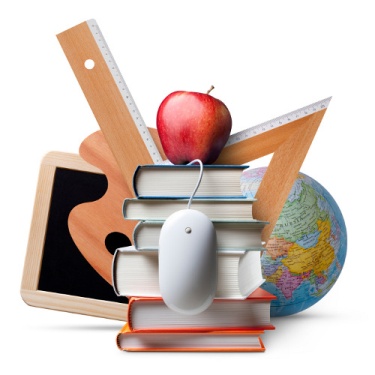 Расписание занятийпо программамвнеурочной         деятельности2020-2021 учебный годУТВЕРЖДАЮДиректор  МБОУ СОШ р.п. Шемышейка_____________ М.М. ГудожниковаПриказ от 31.08.2020 № 71Название кружкаФИО учителяКласс День недели Время работыМесто провед.Юный экологНадькина И.Г.3аСреда 13.25 - 14.10Каб. 304Математика и конструированиеНадькина И.Г.3аЧетверг 12.20 – 13.05Каб. 304Математика и конструированиеКривоножкина О.Ю.3б Вторник  12.20 – 13.05Каб. 104Секреты речи Дергачёва Е.И.3в Вторник 13.25 - 14.10Каб. 201Математика и конструированиеДергачёва Е.И.3в Четверг 12.20 – 13.05.Каб. 201Мир человекаЛарькина Н.А.4аПонедельник 12.20 – 13.05Каб. 102Математика и конструированиеЛарькина Н.А.4а Четверг 12.20 – 13.05Каб. 102Секреты речиЛарькина Н.А.4аВторник13.25 – 14.10Каб.102Математика и конструированиеКочергина О.А.4бВторник  13.25 - 14.10Каб. 101Секреты речиКочергина О.А.4бВторник 13.25 - 14.10Каб.101Математика и конструированиеБыченкова Н.И.4в Среда 13.25 - 14.10Каб. 203Секреты речиБыченкова Н.И.4в Понедельник  12.20 – 13.05Каб. 203Математика и конструированиеНикулькина И.В.4г Среда12.20 – 13.05Каб. 206Секреты речиНикулькина И.В.4г Понедельник13.25. – 14.10Каб. 206Математика и конструированиеКлёчина Л.Н.1а Четверг 12.20 – 13.05Каб. 301Математика и конструированиеВолодько Г.Н.1б Четверг12.20 – 13.05Каб. 302Математика и конструирование Курдюмова Е.В.1в Вторник12.20 – 13.05Каб. 204Математика и конструирование Атякшева Т.В.1г Вторник12.20 – 13.05Каб. 108Математика и конструированиеСтаркина Н.И.2а Четверг 12.20 – 13.05Каб. 303 Математика и конструированиеПичугина Е.Ю.2б Вторник 12.20 – 13.05Каб. 103  Математика и конструированиеОлина В.П.2в  Понедельник 13.25 – 14.10Каб. 202 Секреты речиОлина В.П.2в Среда12.20. – 13.05Каб.202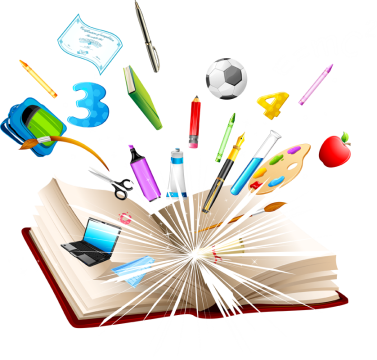 Расписание занятий по программам  внеурочной деятельности 2020-2021 учебный годРасписание занятий по программам  внеурочной деятельности 2020-2021 учебный годРасписание занятий по программам  внеурочной деятельности 2020-2021 учебный годРасписание занятий по программам  внеурочной деятельности 2020-2021 учебный годУТВЕРЖДАЮДиректор  МБОУ СОШ р.п. Шемышейка_____________ М.М. ГудожниковаПриказ от 31.08.2020 № 71УТВЕРЖДАЮДиректор  МБОУ СОШ р.п. Шемышейка_____________ М.М. ГудожниковаПриказ от 31.08.2020 № 71УТВЕРЖДАЮДиректор  МБОУ СОШ р.п. Шемышейка_____________ М.М. ГудожниковаПриказ от 31.08.2020 № 71Название кружкаНазвание кружкаФИО учителяКласс День неделиДень неделиВремя работыМесто проведения«Край родной мой Шемышейский»«Край родной мой Шемышейский»Кузасева Т.В.9 Пятница Пятница15.00 -15.45Шк. музейШкольный хор «Радуга»Школьный хор «Радуга»Дранина Н.А.5 – 11 Пятница Пятница14.15 -15.45Ак.залОсновы финансовой грамотностиОсновы финансовой грамотностиХоджамова Г.Н.7а Понедельник Понедельник14.15 – 15.00Каб. 307  Основы финансовой грамотности  Основы финансовой грамотностиТуркина Н.Г.7б  Среда  Среда14.15 – 15.00Каб.212 Основы финансовой грамотности Основы финансовой грамотностиСавкина И.И.7в Среда Среда13.25 -14.10Каб. 208Основы финансовой грамотности  Основы финансовой грамотности   Кодолова Е.Н.8а Четверг Четверг14.15 – 15.00Каб. 209 Основы финансовой грамотности   Основы финансовой грамотности  Дибина С.В.8б Пятница Пятница15.00 -15.45Каб. 217Робототехника Робототехника  Лемаев С.В. 6 Среда, четверг Среда, четверг14.15 – 15.00Каб. 207 «Жизненные навыки» «Жизненные навыки» Семашкина О.В.5б Пятница Пятница13.25 – 14.10Каб. 305«Путь к успешности»«Путь к успешности»Кудакова А.С.5в Вторник Вторник8.45 – 9.25Каб.210 «Искусство слова» «Искусство слова» Валынова О.Н.5аПонедельник Понедельник 14.15 -15.00Каб. 309 Шахматы Шахматы Качайкин В.М. 6б Среда Среда14.15 – 15.00Каб.306 Шахматы Шахматы Качайкин В.М. 66    Понедельник    Понедельник14.15 – 15.00Каб.214 Шахматы Шахматы Качайкин В.М.6г Вторник Вторник14.15 -15.00Каб. 213